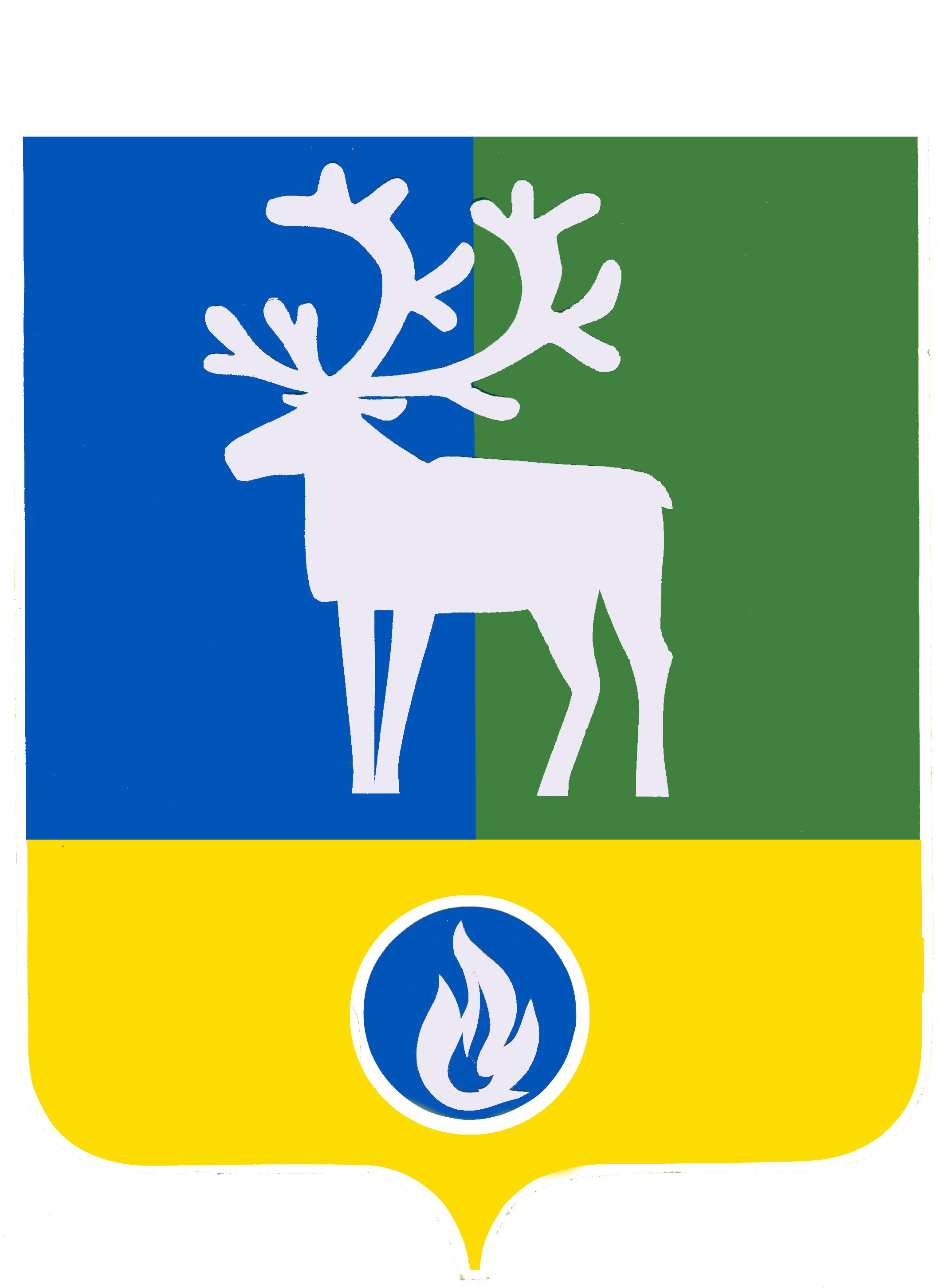 СЕЛЬСКОЕ ПОСЕЛЕНИЕ ВЕРХНЕКАЗЫМСКИЙБЕЛОЯРСКИЙ РАЙОНХАНТЫ-МАНСИЙСКИЙ АВТОНОМНЫЙ ОКРУГ – ЮГРАПроектАДМИНИСТРАЦИЯ СЕЛЬСКОГО ПОСЕЛЕНИЯВЕРХНЕКАЗЫМСКИЙ ПОСТАНОВЛЕНИЕот __ ____________ 2019 года                                                                                               № __О внесении изменений в некоторые административные регламенты предоставления муниципальных услуг сельского поселения Верхнеказымский В соответствии с Федеральным законом от 19 июля 2018 года № 204-ФЗ                               «О внесении изменений в Федеральный закон «Об организации предоставления государственных и муниципальных услуг» в части установления дополнительных гарантий граждан при получении государственных и муниципальных услуг»                                          п о с т а н о в л я ю:1. Внести в административный регламент предоставления муниципальной услуги «Прием заявлений, документов, а также постановка граждан на учёт в качестве нуждающихся в жилых помещениях», утвержденный постановлением администрации сельского поселения Верхнеказымский от 15 апреля 2011 года № 34 «Об утверждении административного регламента предоставления муниципальной услуги «Прием заявлений, документов, а также постановка граждан на учёт в качестве нуждающихся в жилых помещениях», следующие изменения:1.1. В разделе V «Досудебный (внесудебный) порядок обжалования решений и действий (бездействия) органа, предоставляющего муниципальную услугу, а также должностных лиц и муниципальных служащих, МФЦ, работника МФЦ, а также организаций, предусмотренных частью 1.1 статьи 16 Федерального закона от 27 июля 2010 года № 210-ФЗ, или их работников»:1) в пункте 49:а) в абзаце четвертом слова «документов, не предусмотренных» заменить словами «документов или информации либо осуществления действий, представление или осуществление которых не предусмотрено»;б) в абзаце десятом знак препинания «.» заменить знаком препинания «;»;в) дополнить абзацем одиннадцатым следующего содержания:«требования у заявителя при предоставлении муниципальной услуги документов или информации, отсутствие и (или) недостоверность которых не указывались при первоначальном отказе в приеме документов, необходимых для предоставления муниципальной услуги, либо в предоставлении муниципальной услуги, за исключением случаев, предусмотренных пунктом 4 части 1 статьи 7 Федерального закона от 27 июля 2010 года № 210-ФЗ. В указанном случае досудебное (внесудебное) обжалование заявителем решений и действий (бездействия) МФЦ, работника МФЦ возможно в случае, если на МФЦ, решения и действия (бездействие) которого обжалуются, возложена функция по предоставлению соответствующих муниципальных услуг в полном объеме в порядке, определенном частью 1.3 статьи 16 Федерального закона от 27 июля 2010 года          № 210-ФЗ.»;2) пункт 64 изложить в следующей редакции:«64. Не позднее дня, следующего за днем принятия решения, указанного в пункте 62 настоящего Административного регламента, заявителю в письменной форме и по желанию заявителя в электронной форме направляется мотивированный ответ о результатах рассмотрения жалобы.В случае признания жалобы подлежащей удовлетворению в ответе заявителю дается информация о действиях, осуществляемых Уполномоченным органом, МФЦ либо привлекаемой организацией, в целях незамедлительного устранения выявленных нарушений при оказании муниципальной услуги, а также приносятся извинения за доставленные неудобства и указывается информация о дальнейших действиях, которые необходимо совершить заявителю в целях получения муниципальной услуги.В случае признания жалобы не подлежащей удовлетворению в ответе заявителю даются аргументированные разъяснения о причинах принятого решения, а также информация о порядке обжалования принятого решения.».2. Внести в административный регламент предоставления муниципальной услуги «Предоставление информации о времени и месте театральных представлений, филармонических и эстрадных концертов и гастрольных мероприятий театров и филармоний, киносеансов, анонсы данных мероприятий», утвержденный постановлением администрации сельского поселения Верхнеказымский от 25 мая 2011 года № 46 «Об утверждении административного регламента предоставления муниципальной услуги «Предоставление информации о времени и месте театральных представлений, филармонических и эстрадных концертов и гастрольных мероприятий театров и филармоний, киносеансов, анонсы данных мероприятий», следующие изменения:2.1. В разделе 5 «Досудебный (внесудебный) порядок обжалования решений и действий (бездействия) органа, предоставляющего муниципальную услугу, а также должностных лиц и муниципальных служащих, обеспечивающих ее предоставление»:1) в пункте 5.2:а) в абзаце пятом слова «документов, не предусмотренных» заменить словами «документов или информации либо осуществления действий, представление или осуществление которых не предусмотрено»;б) в абзаце одиннадцатом знак препинания «.» заменить знаком препинания «;»;в) дополнить абзацем двенадцатым следующего содержания:«к) требования у заявителя при предоставлении муниципальной услуги документов или информации, отсутствие и (или) недостоверность которых не указывались при первоначальном отказе в приеме документов, необходимых для предоставления муниципальной услуги, либо в предоставлении муниципальной услуги, за исключением случаев, предусмотренных пунктом 4 части 1 статьи 7 Федерального закона от 27 июля 2010 года № 210-ФЗ «Об организации предоставления государственных и муниципальных услуг».»;2) пункт 5.8  изложить в следующей редакции:«5.8. Не позднее дня, следующего за днем принятия решения, указанного в пункте 5.7 настоящего административного регламента, заявителю в письменной форме и по желанию заявителя в электронной форме направляется мотивированный ответ о результатах рассмотрения жалобы.В случае признания жалобы подлежащей удовлетворению в ответе заявителю дается информация о действиях, осуществляемых администрацией поселения, учреждением культуры, в целях незамедлительного устранения выявленных нарушений при оказании муниципальной услуги, а также приносятся извинения за доставленные неудобства и указывается информация о дальнейших действиях, которые необходимо совершить заявителю в целях получения муниципальной услуги.В случае признания жалобы не подлежащей удовлетворению в ответе заявителю даются аргументированные разъяснения о причинах принятого решения, а также информация о порядке обжалования принятого решения.».3. Внести в административный регламент предоставления муниципальной услуги «Предоставление информации об очередности предоставления жилых помещений на условиях социального найма», утвержденный постановлением администрации сельского поселения Верхнеказымский от 14 июля 2011 года № 66 «Об утверждении административного регламента предоставления муниципальной услуги «Предоставление  информации об очередности предоставления жилых помещений  на условиях социального найма», следующие изменения:3.1. В разделе V «Досудебный (внесудебный) порядок обжалования решений и действий (бездействия) органа, предоставляющего муниципальную услугу, а также должностных лиц и муниципальных служащих, МФЦ, работников МФЦ, а также организаций, предусмотренных частью 1.1 статьи 16 Федерального закона № 210-ФЗ, или их работников»:1) в пункте 48:а) в абзаце четвертом слова «документов, не предусмотренных» заменить словами «документов или информации либо осуществления действий, представление или осуществление которых не предусмотрено»;б) в абзаце десятом знак препинания «.» заменить знаком препинания «;»;в) дополнить абзацем одиннадцатым следующего содержания:«требования у заявителя при предоставлении муниципальной услуги документов или информации, отсутствие и (или) недостоверность которых не указывались при первоначальном отказе в приеме документов, необходимых для предоставления муниципальной услуги, либо в предоставлении муниципальной услуги, за исключением случаев, предусмотренных пунктом 4 части 1 статьи 7 Федерального закона от 27 июля 2010 года № 210-ФЗ. В указанном случае досудебное (внесудебное) обжалование заявителем решений и действий (бездействия) МФЦ, работника МФЦ возможно в случае, если на МФЦ, решения и действия (бездействие) которого обжалуются, возложена функция по предоставлению соответствующих муниципальных услуг в полном объеме в порядке, определенном частью 1.3 статьи 16 Федерального закона от 27 июля 2010 года          № 210-ФЗ.»;2) пункт 63 изложить в следующей редакции:«63. Не позднее дня, следующего за днем принятия решения, указанного в пункте 61 настоящего административного регламента, заявителю в письменной форме и по желанию заявителя в электронной форме направляется мотивированный ответ о результатах рассмотрения жалобы.В случае признания жалобы подлежащей удовлетворению в ответе заявителю дается информация о действиях, осуществляемых уполномоченным органом, МФЦ либо привлекаемыми организациями, в целях незамедлительного устранения выявленных нарушений при оказании муниципальной услуги, а также приносятся извинения за доставленные неудобства и указывается информация о дальнейших действиях, которые необходимо совершить заявителю в целях получения муниципальной услуги.В случае признания жалобы не подлежащей удовлетворению в ответе заявителю даются аргументированные разъяснения о причинах принятого решения, а также информация о порядке обжалования принятого решения.».4. Внести в административный регламент предоставления муниципальной услуги «Предоставление сведений из реестра муниципального имущества», утвержденный постановлением администрации сельского поселения Верхнеказымский от 14 июля                    2011 года № 67 «Об утверждении административного регламента предоставления муниципальной услуги «Предоставление сведений из реестра муниципального имущества», следующие изменения:4.1. В разделе V «Досудебный (внесудебный) порядок обжалования решений и действий (бездействия) органа, предоставляющего муниципальную услугу, а также должностных лиц, муниципальных служащих, МФЦ, работников МФЦ, а также организаций, предусмотренных частью 1.1 статьи 16 Федерального закона № 210-ФЗ, или их работников»:1) в пункте 39:а) в абзаце четвертом слова «документов, не предусмотренных» заменить словами «документов или информации либо осуществления действий, представление или осуществление которых не предусмотрено»;б) в абзаце десятом знак препинания «.» заменить знаком препинания «;»;в) дополнить абзацем одиннадцатым следующего содержания:«требования у заявителя при предоставлении муниципальной услуги документов или информации, отсутствие и (или) недостоверность которых не указывались при первоначальном отказе в приеме документов, необходимых для предоставления муниципальной услуги, либо в предоставлении муниципальной услуги, за исключением случаев, предусмотренных пунктом 4 части 1 статьи 7 Федерального закона от 27 июля 2010 года № 210-ФЗ. В указанном случае досудебное (внесудебное) обжалование заявителем решений и действий (бездействия) МФЦ, работника МФЦ возможно в случае, если на МФЦ, решения и действия (бездействие) которого обжалуются, возложена функция по предоставлению соответствующих муниципальных услуг в полном объеме в порядке, определенном частью 1.3 статьи 16 Федерального закона от 27 июля 2010 года          № 210-ФЗ.»;2) пункт 54 изложить в следующей редакции:«54. Не позднее дня, следующего за днем принятия решения, указанного в пункте 52 настоящего Административного регламента, заявителю в письменной форме и по желанию заявителя в электронной форме направляется мотивированный ответ о результатах рассмотрения жалобы.В случае признания жалобы подлежащей удовлетворению в ответе заявителю дается информация о действиях, осуществляемых уполномоченным органом, МФЦ либо привлекаемыми организациями, в целях незамедлительного устранения выявленных нарушений при оказании муниципальной услуги, а также приносятся извинения за доставленные неудобства и указывается информация о дальнейших действиях, которые необходимо совершить заявителю в целях получения муниципальной услуги.В случае признания жалобы не подлежащей удовлетворению в ответе заявителю даются аргументированные разъяснения о причинах принятого решения, а также информация о порядке обжалования принятого решения.».5. Внести в административный регламент предоставления муниципальной услуги «Предоставление жилых помещений муниципального жилищного фонда по договорам социального найма в сельском поселении Верхнеказымский», утвержденный постановлением администрации сельского поселения Верхнеказымский от 04 августа 2011 года № 71 «Об утверждении административного регламента предоставления муниципальной услуги «Предоставление жилых помещений муниципального жилищного фонда по договорам социального найма в сельском поселении Верхнеказымский», следующие изменения:5.1. В разделе 5 «Досудебный (внесудебный) порядок обжалования решений и действия (бездействия) органа, предоставляющего муниципальную услугу, а также должностных лиц и муниципальных служащих, обеспечивающих ее предоставление»:1) в пункте 5.2 «Предмет жалобы»:а) в абзаце четвертом слова «документов, не предусмотренных» заменить словами «документов или информации либо осуществления действий, представление или осуществление которых не предусмотрено»; б) в абзаце десятом знак препинания «.» заменить знаком препинания «;»;в) дополнить абзацем одиннадцатым следующего содержания:«10) требования у заявителя при предоставлении муниципальной услуги документов или информации, отсутствие и (или) недостоверность которых не указывались при первоначальном отказе в приеме документов, необходимых для предоставления муниципальной услуги, либо в предоставлении муниципальной услуги, за исключением случаев, предусмотренных пунктом 4 части 1 статьи 7 Федерального закона от 27 июля 2010 года № 210-ФЗ «Об организации предоставления государственных и муниципальных услуг».»;2) абзац первый пункта 5.8  «Порядок информирования заявителя о результатах рассмотрения жалобы» изложить в следующей редакции:«Не позднее дня, следующего за днем принятия решения, указанного в подпункте 5.7.1 пункта 5.7 «Результат рассмотрения жалобы» настоящего административного регламента, заявителю в письменной форме и по желанию заявителя в электронной форме направляется мотивированный ответ о результатах рассмотрения жалобы.В случае признания жалобы подлежащей удовлетворению в ответе заявителю дается информация о действиях, осуществляемых уполномоченным на рассмотрение жалобы органом, в целях незамедлительного устранения выявленных нарушений при оказании муниципальной услуги, а также приносятся извинения за доставленные неудобства и указывается информация о дальнейших действиях, которые необходимо совершить заявителю в целях получения муниципальной услуги.В случае признания жалобы не подлежащей удовлетворению в ответе заявителю даются аргументированные разъяснения о причинах принятого решения, а также информация о порядке обжалования принятого решения.».6. Внести в административный регламент предоставления муниципальной услуги «Выдача разрешения (согласия) нанимателю жилого помещения муниципального жилищного фонда на вселение других граждан в качестве членов семьи, проживающих совместно с нанимателем», утвержденный постановлением администрации сельского поселения Верхнеказымский от 04 августа 2011 года № 72 «Об утверждении Административного регламента предоставления муниципальной услуги «Выдача разрешения (согласия) нанимателю жилого помещения муниципального жилищного фонда на вселение других граждан в качестве членов семьи, проживающих совместно с нанимателем», следующие изменения:6.1. В разделе V «Досудебный (внесудебный) порядок обжалования  решений и действий (бездействия) органа, предоставляющего муниципальную  услугу, а также их должностных лиц,  муниципальных  служащих, МФЦ, работников МФЦ, а также организаций, предусмотренных частью 1.1 статьи 16 Федерального закона № 210-ФЗ, или их работников»:1) в пункте 47:а) в абзаце четвертом слова «документов, не предусмотренных» заменить словами «документов или информации либо осуществления действий, представление или осуществление которых не предусмотрено»;б) в абзаце десятом знак препинания «.» заменить знаком препинания «;»;в) дополнить абзацем одиннадцатым следующего содержания:«требования у заявителя при предоставлении муниципальной услуги документов или информации, отсутствие и (или) недостоверность которых не указывались при первоначальном отказе в приеме документов, необходимых для предоставления муниципальной услуги, либо в предоставлении муниципальной услуги, за исключением случаев, предусмотренных пунктом 4 части 1 статьи 7 Федерального закона от 27 июля 2010 года № 210-ФЗ. В указанном случае досудебное (внесудебное) обжалование заявителем решений и действий (бездействия) МФЦ, работника МФЦ возможно в случае, если на МФЦ, решения и действия (бездействие) которого обжалуются, возложена функция по предоставлению соответствующих муниципальных услуг в полном объеме в порядке, определенном частью 1.3 статьи 16 Федерального закона от 27 июля 2010 года          № 210-ФЗ.»;2) пункт 62 изложить в следующей редакции:«62. Не позднее дня, следующего за днем принятия решения, указанного в пункте 60 настоящего административного регламента, заявителю в письменной форме и по желанию заявителя в электронной форме направляется мотивированный ответ о результатах рассмотрения жалобы.В случае признания жалобы подлежащей удовлетворению в ответе заявителю дается информация о действиях, осуществляемых уполномоченным органом, МФЦ либо привлекаемыми организациями, в целях незамедлительного устранения выявленных нарушений при оказании муниципальной услуги, а также приносятся извинения за доставленные неудобства и указывается информация о дальнейших действиях, которые необходимо совершить заявителю в целях получения муниципальной услуги.В случае признания жалобы не подлежащей удовлетворению в ответе заявителю даются аргументированные разъяснения о причинах принятого решения, а также информация о порядке обжалования принятого решения.».7. Внести в административный регламент предоставления муниципальной услуги «Присвоение объекту адресации адреса, изменение, аннулирование его адреса», утвержденный постановлением администрации сельского поселения Верхнеказымский от 04 августа 2011 года № 73 «Об утверждении Административного регламента предоставления муниципальной услуги «Присвоение объекту адресации адреса, изменение, аннулирование его адреса», следующие изменения:7.1. В разделе V «Досудебный (внесудебный) порядок обжалования  решений и действий (бездействия) органа, предоставляющего муниципальную  услугу, а также их должностных лиц,  муниципальных  служащих, МФЦ, работников МФЦ, а также организаций, предусмотренных частью 1.1 статьи 16 Федерального закона № 210-ФЗ, или их работников»:1) в пункте 47:а) в абзаце четвертом слова «документов, не предусмотренных» заменить словами «документов или информации либо осуществления действий, представление или осуществление которых не предусмотрено»;б) в абзаце десятом знак препинания «.» заменить знаком препинания «;»;в) дополнить абзацем одиннадцатым следующего содержания:«требования у заявителя при предоставлении муниципальной услуги документов или информации, отсутствие и (или) недостоверность которых не указывались при первоначальном отказе в приеме документов, необходимых для предоставления муниципальной услуги, либо в предоставлении муниципальной услуги, за исключением случаев, предусмотренных пунктом 4 части 1 статьи 7 Федерального закона от 27 июля 2010 года № 210-ФЗ. В указанном случае досудебное (внесудебное) обжалование заявителем решений и действий (бездействия) МФЦ, работника МФЦ возможно в случае, если на МФЦ, решения и действия (бездействие) которого обжалуются, возложена функция по предоставлению соответствующих муниципальных услуг в полном объеме в порядке, определенном частью 1.3 статьи 16 Федерального закона от 27 июля 2010 года          № 210-ФЗ.»;2) пункт 53 изложить в следующей редакции:«53. Не позднее дня, следующего за днем принятия решения, указанного в пункте 52 настоящего административного регламента, заявителю в письменной форме и по желанию заявителя в электронной форме направляется мотивированный ответ о результатах рассмотрения жалобы.В случае признания жалобы подлежащей удовлетворению в ответе заявителю дается информация о действиях, осуществляемых Уполномоченным органом, МФЦ либо привлекаемыми организациями, в целях незамедлительного устранения выявленных нарушений при оказании муниципальной услуги, а также приносятся извинения за доставленные неудобства и указывается информация о дальнейших действиях, которые необходимо совершить заявителю в целях получения муниципальной услуги.В случае признания жалобы не подлежащей удовлетворению в ответе заявителю даются аргументированные разъяснения о причинах принятого решения, а также информация о порядке обжалования принятого решения.».8. Внести в административный регламент предоставления муниципальной услуги «Предоставление информации об объектах недвижимого имущества, находящихся в муниципальной собственности и предназначенных для сдачи в аренду», утвержденный постановлением администрации сельского поселения Верхнеказымский от 17 апреля                     2014 года № 52 «Об утверждении административного регламента предоставления муниципальной услуги «Предоставление информации об объектах недвижимого имущества, находящихся в муниципальной собственности и предназначенных для сдачи в аренду», следующие изменения:8.1. В разделе V «Досудебный (внесудебный) порядок обжалования  решений и действий (бездействия) органа, предоставляющего муниципальную  услугу, а также их должностных лиц,  муниципальных  служащих, МФЦ, работников МФЦ, а также организаций, предусмотренных частью 1.1 статьи 16 Федерального закона «Об организации предоставления государственных и муниципальных услуг», или их работников»:1) в пункте 5.2 «Предмет жалобы»:а) в абзаце четвертом слова «документов, не предусмотренных» заменить словами «документов или информации либо осуществления действий, представление или осуществление которых не предусмотрено»;б) в абзаце десятом знак препинания «.» заменить знаком препинания «;»;в) дополнить абзацем одиннадцатым следующего содержания:«10) требования у заявителя при предоставлении муниципальной услуги документов или информации, отсутствие и (или) недостоверность которых не указывались при первоначальном отказе в приеме документов, необходимых для предоставления муниципальной услуги, либо в предоставлении муниципальной услуги, за исключением случаев, предусмотренных пунктом 4 части 1 статьи 7 Федерального закона «Об организации предоставления государственных и муниципальных услуг». В указанном случае досудебное (внесудебное) обжалование заявителем решений и действий (бездействия) МФЦ, работника МФЦ возможно в случае, если на МФЦ, решения и действия (бездействие) которого обжалуются, возложена функция по предоставлению соответствующих муниципальных услуг в полном объеме в порядке, определенном частью 1.3 статьи 16 Федерального закона «Об организации предоставления государственных и муниципальных услуг».»;2) абзац первый пункта 5.8 «Порядок информирования заявителя о результатах рассмотрения жалобы» изложить в следующей редакции:«Не позднее дня, следующего за днем принятия решения, указанного в пункте 5.7 «Результат рассмотрения жалобы» настоящего административного регламента, заявителю в письменной форме и по желанию заявителя в электронной форме направляется мотивированный ответ о результатах рассмотрения жалобы.В случае признания жалобы подлежащей удовлетворению в ответе заявителю дается информация о действиях, осуществляемых администрацией сельского поселения, МФЦ либо привлекаемыми организациями, в целях незамедлительного устранения выявленных нарушений при оказании муниципальной услуги, а также приносятся извинения за доставленные неудобства и указывается информация о дальнейших действиях, которые необходимо совершить заявителю в целях получения муниципальной услуги.В случае признания жалобы не подлежащей удовлетворению в ответе заявителю даются аргументированные разъяснения о причинах принятого решения, а также информация о порядке обжалования принятого решения.».9. Внести в административный регламент предоставления муниципальной услуги «Признание помещения жилым помещением, жилого помещения непригодным для проживания и многоквартирного дома аварийным и подлежащим сносу или реконструкции», утвержденный постановлением администрации сельского поселения Верхнеказымский от 08 декабря 2017 года № 152 «Об утверждении административного регламента предоставления муниципальной услуги «Признание помещения жилым помещением, жилого помещения непригодным для проживания и многоквартирного дома аварийным и подлежащим сносу или реконструкции», следующие изменения:9.1. В разделе 5 «Досудебный (внесудебный) порядок обжалования решений и действия (бездействия) органа, предоставляющего муниципальную услугу, а также должностных лиц и муниципальных служащих, обеспечивающих ее предоставление»:1) в пункте 5.2 «Предмет жалобы»:а) в абзаце четвертом слова «документов, не предусмотренных» заменить словами «документов или информации либо осуществления действий, представление или осуществление которых не предусмотрено»;б) в абзаце десятом знак препинания «.» заменить знаком препинания «;»;в) дополнить абзацем одиннадцатым следующего содержания:«10) требования у заявителя при предоставлении муниципальной услуги документов или информации, отсутствие и (или) недостоверность которых не указывались при первоначальном отказе в приеме документов, необходимых для предоставления муниципальной услуги, либо в предоставлении муниципальной услуги, за исключением случаев, предусмотренных пунктом 4 части 1 статьи 7 Федерального закона от 27 июля 2010 года № 210-ФЗ «Об организации предоставления государственных и муниципальных услуг.»; 2) абзац первый пункта 5.8 «Порядок информирования заявителя о результатах рассмотрения жалобы» изложить в следующей редакции:«Не позднее дня, следующего за днем принятия решения, указанного в подпункте 5.7.1 пункта 5.7 «Результат рассмотрения жалобы» настоящего административного регламента, заявителю в письменной форме и по желанию заявителя в электронной форме направляется мотивированный ответ о результатах рассмотрения жалобы.В случае признания жалобы подлежащей удовлетворению в ответе заявителю дается информация о действиях, осуществляемых Администрацией, в целях незамедлительного устранения выявленных нарушений при оказании муниципальной услуги, а также приносятся извинения за доставленные неудобства и указывается информация о дальнейших действиях, которые необходимо совершить заявителю в целях получения муниципальной услуги.В случае признания жалобы не подлежащей удовлетворению в ответе заявителю даются аргументированные разъяснения о причинах принятого решения, а также информация о порядке обжалования принятого решения.».10. Опубликовать настоящее постановление в бюллетене «Официальный вестник сельского поселения Верхнеказымский».11. Настоящее постановление вступает в силу после его официального опубликования.Глава сельского поселения Верхнеказымский                                                     Г.Н.Бандысик